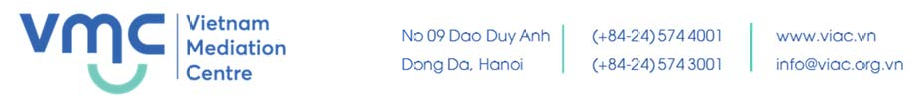  	CURRICULUM VITAE	Joongi KimJoongi KimJoongi KimJoongi Kim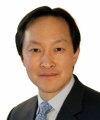 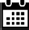 196519651965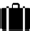 Director - Korean Arbitrators Association (Academia Representative for International Arbitration Forum) & Korean Council for International ArbitrationDirector - Korean Arbitrators Association (Academia Representative for International Arbitration Forum) & Korean Council for International ArbitrationDirector - Korean Arbitrators Association (Academia Representative for International Arbitration Forum) & Korean Council for International Arbitration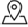 Yonsei Law School, 50 Yonseiro, Seodaemungu, Seoul 120-749, KoreaYonsei Law School, 50 Yonseiro, Seodaemungu, Seoul 120-749, KoreaYonsei Law School, 50 Yonseiro, Seodaemungu, Seoul 120-749, Korea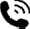 +82-2-2123-4181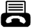 +82-2-392-0195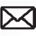 kimjg@yonsei.ac.krkimjg@yonsei.ac.krkimjg@yonsei.ac.kr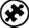 Banking & Finance, Company Law, Foreign Investment & Joint Ventures, Intellectual and Industrial Property, International Arbitration, ShipbuildingBanking & Finance, Company Law, Foreign Investment & Joint Ventures, Intellectual and Industrial Property, International Arbitration, ShipbuildingBanking & Finance, Company Law, Foreign Investment & Joint Ventures, Intellectual and Industrial Property, International Arbitration, Shipbuilding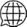 Korean, EnglishKorean, EnglishKorean, EnglishEducationEducationEducationEducationEducation19871987Columbia College, B.AColumbia College, B.AColumbia College, B.A19901990Yonsei University, M.AYonsei University, M.AYonsei University, M.A19921992Georgetown Law, J.DGeorgetown Law, J.DGeorgetown Law, J.DWork historyWork historyWork historyWork historyWork history1998-present1998-presentYonsei University Law School, Professor of Law & Associate Dean for International AffairsYonsei University Law School, Professor of Law & Associate Dean for International AffairsYonsei University Law School, Professor of Law & Associate Dean for International Affairs1992-19951992-1995Foley & Lardner, Attorney, International Business Group, Washington, D.CFoley & Lardner, Attorney, International Business Group, Washington, D.CFoley & Lardner, Attorney, International Business Group, Washington, D.C1995-19981995-1998Hongik University, Assistant Professor of Law, Business Administration Department, SeoulHongik University, Assistant Professor of Law, Business Administration Department, SeoulHongik University, Assistant Professor of Law, Business Administration Department, Seoul2004-20052004-2005National University of Singapore, Visiting Professor, Faculty of Law.National University of Singapore, Visiting Professor, Faculty of Law.National University of Singapore, Visiting Professor, Faculty of Law.2003-20072003-2007Founding Executive Director, Hills Governance CenterFounding Executive Director, Hills Governance CenterFounding Executive Director, Hills Governance Center20102010University of Florida, Visiting Professor, Levin College of LawUniversity of Florida, Visiting Professor, Levin College of LawUniversity of Florida, Visiting Professor, Levin College of Law20112011WilmerHale, Scholar-in-Residence, International Arbitration Group, LondonWilmerHale, Scholar-in-Residence, International Arbitration Group, LondonWilmerHale, Scholar-in-Residence, International Arbitration Group, London20162016Georgetown University Law Center, Visiting ProfessorGeorgetown University Law Center, Visiting ProfessorGeorgetown University Law Center, Visiting Professor2013-20142013-2014Member, IBA Asia Pacific Arbitration GroupMember, IBA Asia Pacific Arbitration GroupMember, IBA Asia Pacific Arbitration Group2013-20142013-2014Member, IBA Conflicts of Interest SubcommitteeMember, IBA Conflicts of Interest SubcommitteeMember, IBA Conflicts of Interest Subcommittee2014-present2014-presentAdjunct Lecturer, Keio Law SchoolAdjunct Lecturer, Keio Law SchoolAdjunct Lecturer, Keio Law School2015-20162015-2016Co-chair, IBA Asia Pacific Arbitration GroupCo-chair, IBA Asia Pacific Arbitration GroupCo-chair, IBA Asia Pacific Arbitration Group2015-present2015-presentVice President, ICC International Court of ArbitrationVice President, ICC International Court of ArbitrationVice President, ICC International Court of Arbitration2016-20182016-2018President, LCIA Asia Pacific Users' CouncilPresident, LCIA Asia Pacific Users' CouncilPresident, LCIA Asia Pacific Users' Council2016-present2016-presentDirector, Japan Association of ArbitratorsDirector, Japan Association of ArbitratorsDirector, Japan Association of Arbitrators2017-present2017-presentMember of the Board, Swiss Arbitration AssociationMember of the Board, Swiss Arbitration AssociationMember of the Board, Swiss Arbitration Association2018-present2018-presentMember	of	the	Governing	Board,	International	Council	for Commercial ArbitrationMember	of	the	Governing	Board,	International	Council	for Commercial ArbitrationMember	of	the	Governing	Board,	International	Council	for Commercial ArbitrationResearches and papers (in English)Researches and papers (in English)Researches and papers (in English)Researches and papers (in English)Researches and papers (in English)June, 2018June, 2018Global Arbitration Review - The Asia-Pacific Arbitration Review 2019 JapanGlobal Arbitration Review - The Asia-Pacific Arbitration Review 2019 JapanGlobal Arbitration Review - The Asia-Pacific Arbitration Review 2019 JapanSeptember, 2017September, 2017Arbitration in Japan (Asian Dispute Review)Arbitration in Japan (Asian Dispute Review)Arbitration in Japan (Asian Dispute Review)June, 2017June, 2017Global Arbitration Review - The Asia-Pacific Arbitration Review 2018 JapanGlobal Arbitration Review - The Asia-Pacific Arbitration Review 2018 JapanGlobal Arbitration Review - The Asia-Pacific Arbitration Review 2018 JapanJune 2016June 2016Global Arbitration Review - The Asia-Pacific Arbitration Review 2017 JapanGlobal Arbitration Review - The Asia-Pacific Arbitration Review 2017 JapanGlobal Arbitration Review - The Asia-Pacific Arbitration Review 2017 JapanOctober, 2015October, 2015Arbitration World - Jurisdictional Comparisons 5th Edition 2015 (Co- author)Arbitration World - Jurisdictional Comparisons 5th Edition 2015 (Co- author)Arbitration World - Jurisdictional Comparisons 5th Edition 2015 (Co- author)October, 2014October, 2014METI	RESEARCH	PROJECT	ON	INVESTMENT	TREATYARBITRATION (JCAA Newsletter No.32)METI	RESEARCH	PROJECT	ON	INVESTMENT	TREATYARBITRATION (JCAA Newsletter No.32)METI	RESEARCH	PROJECT	ON	INVESTMENT	TREATYARBITRATION (JCAA Newsletter No.32)September, 2013September, 2013Global Arbitration Review - The Asia-Pacific Arbitration Review 2014 JapanGlobal Arbitration Review - The Asia-Pacific Arbitration Review 2014 JapanGlobal Arbitration Review - The Asia-Pacific Arbitration Review 2014 JapanJune, 2012June, 2012Global Arbitration Review - The Asia-Pacific Arbitration Review 2013 JapanGlobal Arbitration Review - The Asia-Pacific Arbitration Review 2013 JapanGlobal Arbitration Review - The Asia-Pacific Arbitration Review 2013 JapanNovember, 2011November, 2011Asia Arbitration Handbook Japan (Co-author)(Oxford University Press)Asia Arbitration Handbook Japan (Co-author)(Oxford University Press)Asia Arbitration Handbook Japan (Co-author)(Oxford University Press)November, 2011November, 2011Global Arbitration Review - The Asia-Pacific Arbitration Review 2012 JapanGlobal Arbitration Review - The Asia-Pacific Arbitration Review 2012 JapanGlobal Arbitration Review - The Asia-Pacific Arbitration Review 2012 JapanMay, 2009May, 2009TV Rights and Sport: Legal Aspects Chapter 24 JapanTV Rights and Sport: Legal Aspects Chapter 24 JapanTV Rights and Sport: Legal Aspects Chapter 24 JapanJuly, 2006July, 2006Japan's IP High Court: A Proactive Judiciary(The Asialaw Japan Review, Volume 2 Issue 1, July 2006)Japan's IP High Court: A Proactive Judiciary(The Asialaw Japan Review, Volume 2 Issue 1, July 2006)Japan's IP High Court: A Proactive Judiciary(The Asialaw Japan Review, Volume 2 Issue 1, July 2006)December, 2000December, 2000International Privacy, Publicity & Personality Laws: Chapter 18 JapanInternational Privacy, Publicity & Personality Laws: Chapter 18 JapanInternational Privacy, Publicity & Personality Laws: Chapter 18 Japan